                                      Контрольна робота по темі «Південна  Америка»І  рівеньЗ  півночі та  сходу  Південну Америку омиває:                       А               Тихий океан ;                             Б      Атлантичний океан.Уцьому тепловому поясі розташована більшість території  Південної  Америки:                       А             помірному ;                                 Б        жаркому. Найвища вершина Південної  Америки( 6960 м )  називається :      А          Чимборасо ;                                               Б       Аконкагуа ;      В          Котопахі ;                                                     Г      Чикас.Яка течія проходить уздовж західного узбережжя Південної Америки з півдня на північ, майже до екватора?                А Перуанська                Б Фолклендська                В Гвінейська                Г Бразильська5. . Укажіть назву району, який займає більшу частину Амазонської низовини.А пампаБ льяносВ сельваГ кампос6. Метиси — це нащадки шлюбів між представниками:А європейців і монголоїдів (американських індіанців)Б європейців і негроїдівВ негроїдів і монголоїдів (американських індіанців)Г австралоїдів і монголоїдів (американських індіанців).ІІ  рівень 7. Укажіть  зображення  водоспаду Анхель.А     Б     В .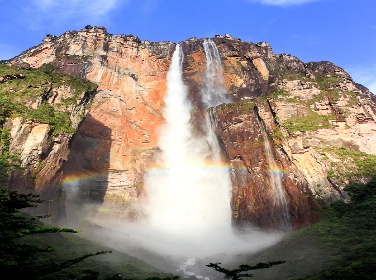 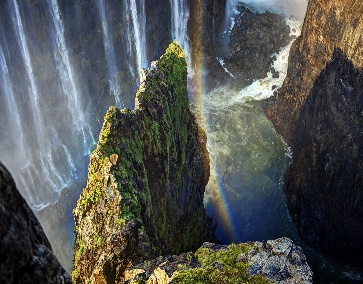 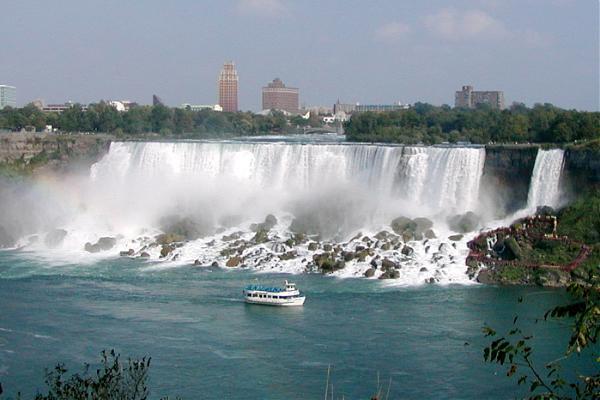 8.Підпишіть на контурній карті  географічні об'єкти:1. Гвіанське плоскогір'я;2. гора  Аконкагуа ;3. Бразильське плоскогір'я ;4. Оринокська  низовина. Рисунок 1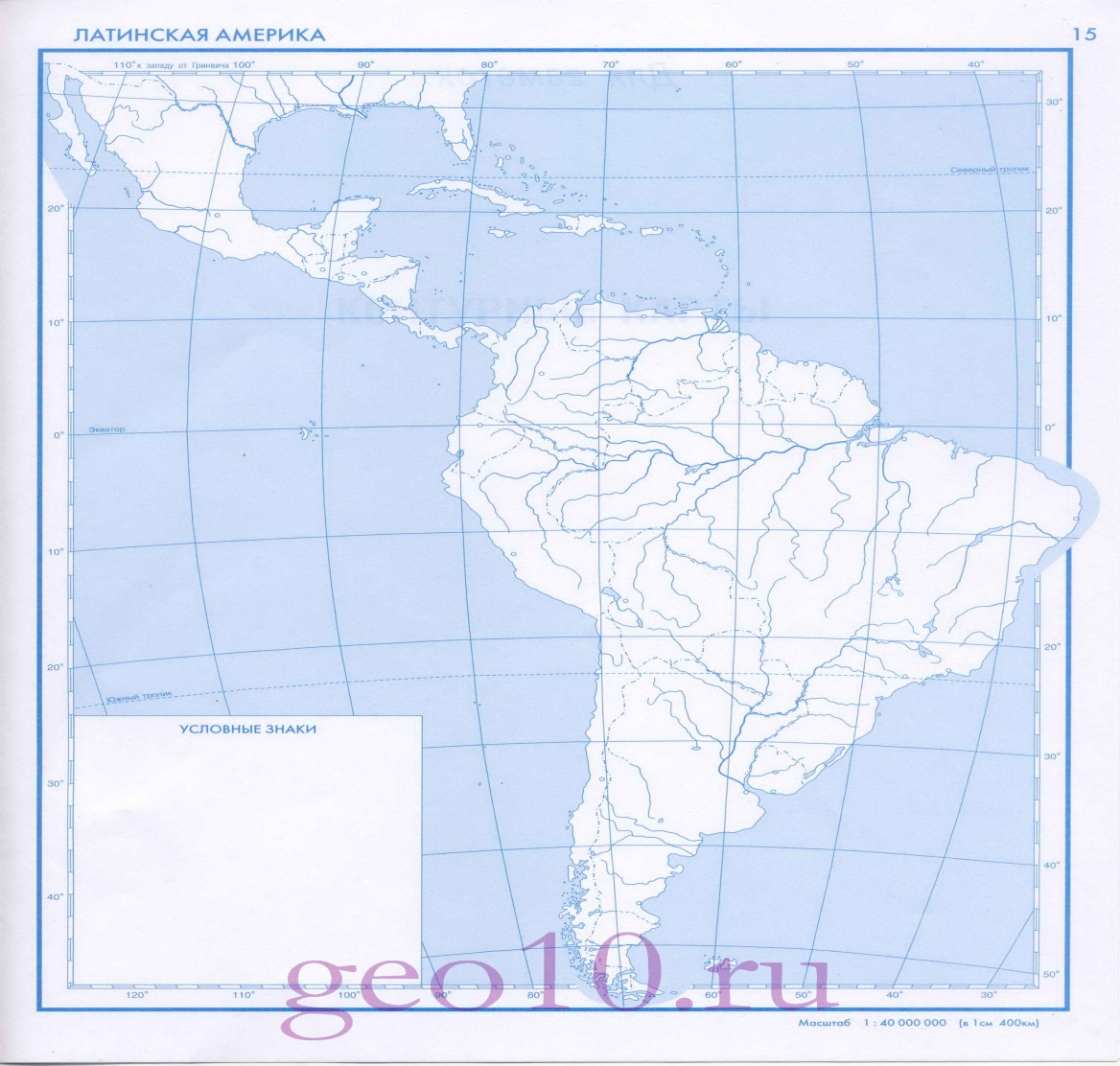 ІІІ  рівень9. Установіть   відповідність  між  назвами природних комплексів Південної  Америки  та їх  характеристикою:1. льянос;                         А     вологі  екваторіальні ліси;2.  кампос ;                       Б     степові  простори;3.сельвас ;                        В     гірські території ;4.пампа .                           Г     савани  у Північній  півкулі ;                                              Д     савани у  Південній  півкулі.10. Установіть  відповідність  між водними об'єктами   та їх  деякими характеристиками :1. Тітікака ;                          А             має висоту  1054 м ;2. Анхель ;                           Б             має найбільшу висоту  82 м ;3. Ігуасу ;                              В             високогірне прісне озеро ;4. Маракайбо.                    Г             високогірне солоне озеро ;                                              Д             найбільше  за  площею озеро  Пд. А мерики.ІV  рівень11. Укажіть три правильні твердження щодо особливостей клімату Південної Америки.     1 на кількість опадів впливає розташування значної частини материка в         екваторіальних широтах, особливості рельєфу й течій;     2 мінімальні температури зафіксовані на крайній півночі;     3 найбільша кількість опадів — понад 5000 мм на рік — випадає на частині навітряних схилів Анд;     4 найбільш посушливими районами є Патагонія та південна частина Центральних Анд;     5 максимальні температури зафіксовані на крайньому півдні;      6 Південна Америка — найвологіший материк Землі.12. Укажіть  твердження ,що правельно  характеризують  географічні особливості  Пд.  А мерики :1    води материка представлені невеликою кількістю річок , значною кількістю  великих озер;2    Амазонка тече по  рівнинній , дуже виположеній  місцевості з незначним   похилом;3   у Тихий океан  несуть води  найдовші , придатні для судноплавства річки материка;4   розширене гирло  Парани  називають  Ріо-де-Ла-Плата;5   на  одній  із  приток  Парани розташований найвищий водоспад світу –Анхель;6   найбільше гірських льодовиків материка знаходиться на  півдні Анд.